广西北部湾宏亚建设管理有限公司竞争性谈判采购文件项目名称：医用气体设备采购项目编号：LBWXZC2020-J1-00009-BBWH采	   购	  人：武宣县人民医院采购代理机构：广西北部湾宏亚建设管理有限公司      2020年7月目录广西北部湾宏亚建设管理有限公司关于医用气体设备采购（LBWXZC2020-J1-00009-BBWH）竞争性谈判公告医用气体设备采购的潜在供应商应在指定网站广西来宾市武宣县人民政府门户网站 http://www.wuxuan.gov.cn“公共资源交易”版块中自行下载竞争性谈判文件电子版，如网站无法下载资料时，可以到武宣县公共资源交易中心（广西武宣县武宣镇城东路政务中心综合楼四楼）办公室下载资料获取竞争性谈判文件，并于 2020年7月31日10时 30 分（北京时间）前提交响应文件。一、项目基本情况项目编号：LBWXZC2020-J1-00009-BBWH采购计划申请编号：WXZC2020-J1-00569-001项目名称：医用气体设备采购采购方式：竞争性谈判预算金额及最高限价：人民币壹佰零叁万元整（￥1030000.00） 采购需求：详见附件竞争性谈判文件。合同履行期限：医院出具书面通知进场施工之日起计算，总工期不超过30天，本项目不接受联合体。二、申请人的资格要求1、满足《中华人民共和国政府采购法》第二十二条规定。2、单位负责人为同一人或者存在直接控股、管理关系的不同供应商，不得参加同一合同项下的政府采购活动。除单一来源采购项目外，为采购项目提供整体设计、规范编制或者项目管理、监理、检测等服务的供应商，不得再参加该采购项目的其他采购活动。3、供应商必须具有行业主管部门颁发的有效的医疗器械生产或经营许可证。 。4、对在“信用中国”网站(www.creditchina.gov.cn)、中国政府采购网(www.ccgp.gov.cn)列入失信被执行人、重大税收违法案件当事人名单、政府采购严重违法失信行为记录名单及其他不符合《中华人民共和国政府采购法》第二十二条规定条件的供应商，不得参与政府采购活动。5、本项目不接受未购买本项目竞争性谈判文件的供应商竞标。三、获取竞争性谈判文件 获取竞争性谈判文时间：2020年7月28日至2020年7月29日，潜在供应商不需现场报名，自竞标公告发布之日起至谈判截止时间前，自然人均可在广西来宾市武宣县人民政府门户网站 http://www.wuxuan.gov.cn“公共资源交易”版块中自行下载竞争性谈判文件电子版，如网站无法下载资料时，可以到武宣县公共资源交易中心（广西武宣县武宣镇城东路政务中心综合楼四楼）办公室下载资料，竞争性谈判文件电子版每套售价 250 元(不再收取其他任何费用)，采购代理机构在供应商递交响应文件现场收取费用及开具凭证【请各供应商尽量合理安排时间，采购代理机构工作人员以购买竞争性谈判文件凭证接收响应文件。四、响应文件提交首次响应文件提交截止时间：2020 年7月31日 10 时 30 分 00 秒（北京时间）首次响应文件提交起止时间：2020 年7月31日 10 时 00 分至 10 时 30 分 00 秒首次响应文件提交地点：武宣县公共资源交易中心（广西武宣县武宣镇城东路政务中心综合楼四楼大屏幕上显示的开标室）注：供应商应当在首次响应文件提交截止时间前，将响应文件密封送达首次响应文件提交地点。在首次响应文件提交截止时间后送达的响应文件为无效文件，采购代理机构拒收。五、开启时间：首次响应文件提交截止时间后，地点：武宣县公共资源交易中心（广西武宣县武宣镇城东路政务中心综合楼四楼） 六、公告期限  自本公告发布之日起 3 个工作日。七、其他补充事宜1、竞标保证金：竞标保证金人民币：壹万壹仟元整（￥11000.00）。投标保证金的形式：银行转账、电汇或网上支付、支票、汇票、本票或者银行、担保机构出具的保函，禁止采用现钞交纳方式。采用银行转账、电汇或网上支付形式的，在投标截止时间前交到武宣县公共资源交易中心的投标保证金指定账户，并注明项目名称或项目编号（以下银行任选一家， 需备注项目编号：LBWXZC2020-J1-00009-BBWH）。本项目不接受现金形式或从个人账户转出的谈判保证金。开户名：武宣县公共资源交易中心  账	号：2108420029100126876开户行：中国工商银行股份有限公司武宣县支行开户名：武宣县公共资源交易中心  账	号：45050110207700000304开户行：中国建设银行股份有限公司武宣支行开户名：武宣县公共资源交易中心  账	号：72003500000000001769开户行：柳州银行股份有限公司武宣支行开户名：武宣县公共资源交易中心  账	号：20145101040013908开户行：中国农业银行股份有限公司武宣县支行开户名：武宣县公共资源交易中心  账	号：945003010029856667开户行：中国邮政储蓄银行武宣县太平路支行谈判供应商在递交响应文件时须同时递交以下材料并加盖单位盖章：法定代表人身份证或委托代理人凭法人授权委托书原件和身份证、廉政承诺书原件（格式见竞竞争性谈判采购文件）、退保函原件（格式见竞争性谈判采购文件）、竞标保证金转账底单复印件2、网上查询地址http://www.ccgp.gov.cn（中国政府采购网）、http://zfcg.gxzf.gov.cn（广西政府采购网）、http://www.wuxuan.gov.cn（广西来宾市武宣县人民政府门户网站）。3、本项目需要落实的政府采购政策《政府采购促进中小企业发展暂行办法》（财库[2011]181号）、《关于政府采购支持监狱企业发展有关问题的通知》（财库[2014]68 号）、《关于我区政府采购支持监狱企业发展有关问题的通知》（桂财采[2015]24 号）、《三部门联合发布关于促进残疾人就业政府采购政策的通知》（财库[2017]141 号）、《关于调整优化节能产品、环境标志产品政府采购执行机制的通知》（财库（2019）9 号）凡对本次采购提出询问，请按以下方式联系1.采购人信息名称：武宣县人民医院联系人：徐叶叶     联系电话：0772-5213539地址：武宣县城南路28号2、采购代理机构信息名称：广西北部湾宏亚建设管理有限公司地址：来宾市红水河大道 6 号中央城江临天下 6 号楼 3204 室项目联系人：林大华 联系电话：0772-4283366 133771192963.监督部门名称：武宣县财政局政府采购监督管理股电话： 0772-5214660  广西北部湾宏亚建设管理有限公司2020 年7月27日 第一章	竞标人须知及前附表竞标人须知前附表竞标人须知一、总	则l、项目说明、质量要求项目的说明见竞标须知前附表（以下称“前附表”）第 1 项所述。上述项目依据《中华人民共和国政府采购法》已办理相关手续，现通过竞争性谈判方式择优选择编制服务单位。本项目编制竞标的成交人应当依据《中华人民共和国合同法》、《中华人民共和国招标投标法》、《中华人民共和国政府采购法》及其他相关文件，质量符合国家规定的标准、政策和现行技术规范、规程要求。2、资金来源：2.1 见竞标须知前附表。3、竞标人资质与合格条件的要求3.1竞标人必须具有独立法人资格和前附表第4项相应的要求。4、竞标费用4.1	竞标人应承担其编制竞标文件与递交竞标文件所涉及的一切费用。不管竞标结果如何，采购人对上述费用不负任何责任。竞争性谈判文件5、竞争性谈判文件的组成本项目的竞争性谈判文件包括下列文件及所有按本须知第6 条发出的补充通知。竞争性谈判文件包括下列内容： 第一章 竞标人须知和前附表货物需求一览表合同条款（格式）及前附表合同书格式第五章 竞标文件(格式)第六章 评标方法和成交标准竞标人应认真审阅竞争性谈判文件中所有的竞标须知、合同条件、规定格式。如果竞标人编制的竞标文件不能符合竞争性谈判文件的要求，责任由竞标人自负。实质上不响应竞争性谈判文件要求的竞标文件将被采购代理机构拒绝。6、竞争性谈判文件的澄清和修改竞标人要认真审核《竞标内容及要求》中的内容及要求，如发现其中的内容有误或要求不合理的，竞标人必须在规定的时间前要求澄清，否则，由此产生的后果由竞标人负责。如果竞标人认为本竞争性谈判文件中存在有倾向性、排他性的内容或条款的，可以在竞标截止日期 3 天前，以书面形式并附上相关证明材料向本采购项目联系人反映。至提交竞标文件截止之日前，采购人、采购代理机构或者谈判小组可以对已发出的谈判文件进行必要的澄清或者修改，澄清或者修改的内容作为谈判文件的组成部分。澄清或者修改的内容可能影响响应文件编制的，采购人或采购代理机构应当在提交竞标文件截止之日 3 个工作日前， 在竞标公告发布媒体（ 中国政府采购网： http://www.ccgp.gov .cn/ 、 广西政 府 采 购 网 ： http://zfcg.gxzf.gov.cn/ 、广西来宾市武宣县人民政府门户网站http://www.wuxuan.gov.cn）上发布更改公告，并以书面形式通知所有接收竞争谈判文件的竞标人，不足 3 个工作日的，应当顺延递交竞标文件的截止日期。竞标人在每一次收到澄清答复或补充通知后应立即以书面形式通知采购代理机构，确认已收到该澄清答复或补充通知。否则，由此造成的一切后果由竞标人承担。6.5 采购代理机构可视具体情况，延长竞标截止日期和开标时间， 至少于竞标截止时间 1 天前以书面形式通知所有购买竞争性谈判文件的竞标人。如果竞争性谈判文件原定的编制竞标文件的时间没有考虑因竞争性谈判文件修改而引起竞标文件修改必须的时间，采购代理机 须 在 竞 标 公 告 发 布 媒 体 （ 中 国 政 府 采 购 网 ：http://www.ccgp.gov.cn/ 、 广 西  政 府 采 购 网 ： http://zfcg.gxzf.gov.cn/ 、广西来宾市武宣县人民政府门户网站：http://www.wuxuan.gov.cn）上发布延期公告，并以书面形式通知所有获得竞争性谈判文件的竞标人，采购代理机构可酌情延长递交竞标文件的截止日期。三、竞标报价说明7、竞标价格竞标报价见竞标须知前附表第5项所述。竞标货币：竞标文件报价币种为人民币。8、竞标费用8.1 竞标人自行承担参与本项目竞标的各项费用。四、竞标文件的编制9、竞标文件的语言竞标文件及竞标人与采购代理机构之间往来的与竞标有关的通知、函件和文件均应使用中文。10、竞标文件的组成竞标人的竞标文件应包括下列内容：竞标函：按竞标文件附件“竞标函格式”要求填写；竞标报价表：按竞标文件附件“竞标报价表格式”要求填写；竞标保证金交纳证明复印件；竞标人有效的加载统一社会信用代码的营业执照或事业单位法人证书等主体资格证明副本复印件；有效的法定代表人身份证复印件，委托代理时还须提供法定代表人授权委托书原件及被授权人身份证复印件（委托代授权委托书原件和委托代理人有效的身份证正反面复印件)；资格审查中的必要文件；谈判供应商在“信用中国”网站（www.creditchina.gov.cn） 查询相关供应商主体信用记录，同时须在竞标文件中将查询结果截图加盖单位公章如实报告评标委员会（必须提供，加盖单位公章，否则投标无效）竞标人认为有必要提供的其它文件及资料。竞标人按照采购代理机构提供的竞标文件格式和顺序另行编制竞标文件，但表格可以按同样格式扩展。11、竞标有效期11.l 竞标文件在本须知第18条规定的竞标截止日期之日起 60天（日历天）有效。11.2 在原定竞标有效期满之前，如果出现特殊情况，采购代理机构可以书面形式向竞标人提出延长竞标有效期的要求。竞标人须以书面形式予以答复，竞标人可以拒绝这种要求而不被没收竞标保证金。同意延长竞标有效期的竞标人不允许修改其竞标文件，但需要相应地延长竞标保证金的有效期，在延长期内本须知第 12 条的规定仍然适用。12、竞标保证金竞标保证金应用人民币，金额按竞标人须知前附表第 10 项规定。交款方式：转帐、电汇等形式，其他形式认定为无效。退款方式：转帐、电汇等方式。竞标保证金可以是银行转帐、电汇，由竞标人按竞标公告第 9 条中明确的开户名称、开户银行、账号转入，并确保其于竞标人须知前附表第 10 项规定时间前到达指定账户上，以转入武宣县公共资源交易中心的投标保证金专用账户为准。办理竞标保证金手续时，请务必在银行进帐单或电汇单的用途或空白栏上注明竞标项目名称或项目编号，以免耽误竞标。对未按本竞争性谈判文件要求交纳竞标保证金的竞标文件， 采购代理机构将视其为不响应竞标条件而予以拒绝。未成交竞标人的竞标保证金，将在成交通知书发出之日起 5 个工作日内予以退还；成交供应商的竞标保证金在采购合同签订后五个工作日内退还。14、竞标文件的份数和签署14.l 竞标人按本须知第 15 条的规定，编制壹份竞标文件“正本” 和前附表第 7 项所述份数的“副本”。竞标文件正本和副本如有不一致之处，以正本为准。竞标文件正本与副本均应使用不能擦去的墨水打印或书写，由竞标人法定代表人或其授权委托人亲自签署并加盖法人单位公章和法定代表人印鉴。全套竞标文件应无涂改和行间插字，除非这些删改是根据采购代理机构指示进行的，或者是竞标人造成的必须修改的错误， 但修改处应由竞标文件签字人签字证明或加盖印鉴，否则修改无效。五、竞标文件的递交15、竞标文件的密封、装订与标志竞标文件均要包括“正本壹份”和“副本贰份”（“正本”和“副本”应分别装订成册），然后装入竞标文件袋中并加以密封， 所有封贴处必须密封签章（公章、密封章、法定代表人或其委托代理人签字均可）。包封应写明竞标人名称和联系电话、地址、邮政编码、项目名称、项目编号、法定代表人（或其委托代理人）签字或盖章，并注明开标时间以前不得开封，不按此要求填写包封为无效标，竞标文件将予以拒绝。如果包封没有按上述规定密封并加写标志，采购代理机构将不承担竞标文件错放或提前开封的责任，由此造成的提前开封的竞标文件将予以拒绝。竞标人必须在本须知第 16 条规定的竞标截止时间前，将竞标文件送到规定的地点由广西北部湾宏亚建设管理有限公司工作人员签收。凡逾期送达的竞标文件将被作为无效的竞标文件处理。16、竞标截止期竞标文件的递交不得迟于本须知前附表第 8 项规定的截止时间。采购代理机构可以按本须知第 6 条规定以补充通知方式，酌情延长递交竞标文件的截止日期。在上述情况下，采购代理机构与竞标人在竞标截止期以前拥有的全部权力、责任和义务，将适用于延长后新的竞标截止期。采购代理机构在竞标截止期以后收到的竞标文件将予以拒绝。17、竞标文件的撤回竞标人可以在递交竞标文件以后，在规定的竞标截止时间之前，以书面形式向采购代理机构递交撤回其竞标文件的通知。竞标人的撤回通知，应按本须知第 15 条规定编制、密封、标志和递交（在内层包封标明 “撤回”字样）。根据本须知第 12 条的规定，在竞标有效期内，竞标人不能撤回竞标文件，否则其竞标保证金将被没收。六、竞争性谈判（简称谈判）与评标18、开标采购代理机构将在竞标人须知前附表规定的时间和地点进行开标，竞标人的法定代表人或其委托代理人必须持有效资格证件（法定代表人持本人有效的身份证或授权的受托人持授权委托书及本人有效的身份证）签到参加开标会并接受验证，同时检验各竞标人是否按要求提交了竞标保证金，资格证件不齐或无效或无法提供竞标保证金交纳证明原件的竞标文件按无效竞标处理，竞标文件将予以拒绝。开标时，由竞标人代表检查竞标文件的密封情况，经确认无误后，由采购代理机构工作人员宣读竞标与谈判过程中应遵守的纪律和应注意的事项。采购代理机构将做开标记录。19、谈判谈判时间及地点：按本须知前附表第 9 项规定，具体时间由采购代理机构另行通知。采购代理机构根据竞标项目的特点组建评标委员会的构成： 3 人（含 3 人）以上单数组成，随机抽取 3 人（含 3 人）以上单数或者 1 人为业主评委，另 2 人（含 2 人）以上双数随机抽取。在整个谈判过程中，谈判小组将负责对全部竞标文件进行审查、谈判及评标工作。在谈判开始前，谈判小组定好下列事项：谈判的具体程序， 如谈判轮次及每个轮次的谈判重点；拟谈判的内容，包括技术规格、价格、服务等，明确谈判小组应当考虑的具体因素及相关要求等。谈判原则如下：⑴竞标人可由 1～3 人参加谈判，谈判中竞标人成员之间意见不一致时，以竞标人的法定代表人（或其委托代理人）的意见为准。竞标人的法定代表人或其授权的受托人必须持有效证件（法定代表人持本人有效的身份证原件或授权的受托人持授权委托书及本人有效的身份证原件，）依时到达现场等候参加谈判，并自觉接受核验上述证件。竞标人不在规定时间内参加谈判的，或不在规定时间内对谈判内容进行应答的，视为无效竞标。⑵谈判小组成员作为一个集体与各竞标人分别进行谈判，谈判的内容包括技术性条件、商务性条件以及谈判小组认为需要谈判的内容。当竞争性谈判文件有实质性变动的，谈判小组以书面形式通知所有参加谈判的竞标人。其中涉及价格的内容不得要求竞标人在谈判时作口头报价，而应以书面密封形式报价。根据政府采购法第三十条第（二）款，项目谈判时可能涉及到本竞争性谈判文件中未确定的规格或技术要求，由此将可能造成某些竞标人因竞标产品无法满足采购需求而失去成交机会，此时竞标人应自行承担此风险且不得向采购人或代理机构索取参与竞标的任何费用。⑶谈判内容应作记录，或由竞标人及谈判小组成员签字确认。⑷谈判结束后，谈判小组应要求竞标人在规定的时间、地点以书面密封形式递交谈判时要求其就商务和技术条件作出的包含补充、修改、承诺、重新报价等内容的应答文件，应答文件必须由竞标人的法定代表人或委托代理人签名或盖公章，应答文件构成竞标文件的一部分。⑸谈判小组对各竞标人递交的应答文件统一开启，并进行评审后， 认为有必要再次进行谈判的，可再次与竞标人进行谈判（最多三轮）。对最后一轮谈判，谈判小组应明确告知竞标人，并要求所有竞标人在规定的时间（20分钟内）、地点：武宣县公共资源交易中心（广西武宣县武宣镇城东路政务中心综合楼四楼）评标室以书面密封形式递交最终的应答文件。最终谈判结束后，谈判小组不得再与竞标人进行任何形式的商谈。谈判的任何一方不得透露与谈判有关的其他竞标人的技术资料、价格和其他信息。谈判原则、必须公平、公正、客观，不带任何倾向性和启发性；、谈判人员不得向外界透露任何与谈判有关的内容；、任何单位和个人不得干扰、影响谈判的正常进行；、谈判人员不得私下与竞标单位接触。竞标文件或最终报价如有下列情况之一，将会在评标中按照无效竞标处理：竞标人所提供材料不足以证明其具备本项目要求的资格；竞标人未按规定向采购代理机构购买本项目竞争性谈判文件；未按本竞争性谈判文件要求交纳竞标保证金的；竞标人未就《货物需求一览表》中的所有内容作完整唯一报价；未按竞争性谈判文件的要求密封、签署、盖章的；超出政府采购预算价的最终竞标报价；不符合本须知实质性要求并且在谈判规定的时间内无法说明和澄清的；应谈判与谈判小组要求提供的有关材料原件与其在竞标文件中所提供的材料复印件不一致；竞标人递交两份或多份内容不同的竞标文件，或在一份竞标文件中对同一服务采购报有两个或多个报价，且未声明哪一个为最终报价的，按竞争性谈判文件规定提交备选竞标方案的除外；不符合法律、法规或竞争性谈判文件规定的其他实质性要求和条件的。采购过程中有下列行为之一者，应予以废标：符合专业条件的供应商或者对竞争性谈判文件作实质响应的供应商不足三家的；出现影响采购公正的违法、违规行为的；竞标人的竞标报价均超过了政府采购预算，采购人不能支付的；因重大变故，采购任务取消的。七、评	标20、评标内容的保密公开开标后，直到宣布授予成交人合同为止，凡属于审查、澄清、评价和比较竞标的有关资料及有关授予合同的信息，都不应向竞标人或与评标无关的其他人泄露。在竞标文件的审查、澄清、评价和比较以及授予合同的过程中，竞标人对采购代理机构和谈判小组或评标小组成员施加影响的任何行为，都将导致被取消竞标资格。21、资格审查本项目资格审查采用资格后审，参加本次竞标的单位均要通过资格审查才能获得竞标资格。参加本项目竞标的竞标人必须是符合竞标须知前附表第4 项的要求。竞标人提交的竞标文件中必须完整地包括下列资料（属复印件的必须加盖单位公章，出现“必须提供”字样的必须提供，否则竞标无效）。下述资格证明文件中注明必须提交的文件均作为竞标文件资格审查的一部分，如提供的材料不完备或未按规定加盖单位公章的，将被当作资格审查不合格而取消竞标资格：竞标保证金交纳证明复印件（必须提供，加盖公章，须足额且按时缴纳，否则竞标无效）；竞标人有效的加载统一社会信用代码的营业执照或事业单位法人证书等主体资格证明副本复印件（必须提供并加盖单位公章，否则竞标无效）有效的法定代表人身份证复印件（必须提供并加盖单位公章，否则竞标无效），委托代理时还须提供法定代表人授权委托书原件及被授权人身份证复印件（委托代授权委托书原件和委托代理人有效的身份证正反面复印件（委托代理时必须提供，加盖公章，否则竞标无效）；投标时提供有效的医疗器械生产许可证或医疗器械经营许可证复印件（必须提供并加盖单位公章，原件备查，否则竞标无效）。竞标人参加政府采购活动前 3 年内在经营活动中没有重大违法记录的书面声明（附件）（必须提供并加盖单位公章，否则竞标无效）；中小企业声明函或残疾人福利性单位声明函或竞标人属于监狱企业的证明材料； （如有请提供）  竞标人认为必要提供的声明及文书本项目不接受联合体竞标。22、竞标文件的符合性鉴定在进行下一步评标之前，谈判小组将首先审定每份竞标文件是否在实质上响应了竞争性谈判文件的要求。就本条款而言，实质上响应要求的竞标文件，应该与竞争性谈判文件的所有规定要求、条件、条款和规范相符，无显著差异或保留。所谓显著差异或保留是指对项目的服务质量标准及运用产生实质性影响；或者对合同中规定的采购人的权力及竞标人的责任造成实质性限制；而且纠正这种差异或保留，将会对其他实质上响应要求的竞标人的竞争地位产生不公正的影响。如果竞标文件实质上不响应竞争性谈判文件的要求，采购人将予以拒绝，并且不允许通过修正或撤消其不符合要求的差异或保留，使之成为具有响应性的竞标文件。23、竞标文件的澄清为了有助于竞标文件的审查、评价和比较，谈判小组可以个别地要求竞标人澄清其竞标文件，有关澄清的要求与答复，应以书面形式进行。24、错误的修正24.1谈判小组将对确定为实质上响应竞争性谈判文件要求的竞标文件进行校核，看其是否有计算上或累计上的算术错误，修正错误的原则如下：24.1.1 如果用阿拉伯数字表示的数额与用汉语文字表示的数额（人民币大写）不一致时，以汉语文字数额（人民币大写）为准。24.1.2 按上述修改错误的方法，调整竞标书中的竞标报价。经竞标人确认同意后，调整后的报价对竞标人起约束作用。如果竞标人不接受修正后的竞标报价则其竞标将被拒绝，视为无效竞标。24.1.3竞标文件正本与竞标文件副本不符的以正本为准。25、竞标文件的评价与比较25.1谈判小组将仅对依照本须知第 21 及第 22 条确定为实质上响应竞争性谈判文件要求（即资格及符合性鉴定合格）的竞标文件进行评价与比较。25.2谈判小组将依照本须知第 24 条对通过资格及符合性鉴定的竞标文件的竞标报价进行校核与修正。26、评标办法:详见第六章评标方法及成交标准。八、授予合同27、合同授予标准采购代理机构将把本合同授予其竞标文件实质上响应竞争性谈判文件要求和按本须知第 26 条规定评选出的竞标人，确定为成交的成交人必须具有实施本工程合同的能力和资源。28、评标结果公示28.1采购代理机构在评标工作完成后 2 个工作日内将评标结果送采购人,采购人应当在收到评审报告后 5 个工作日内，从评审报告提出的成交候选人中，采购代理机构应当在成交供应商确定后 2 个工作日内，成交结果将在竞标公告发布媒体上公告。29、询问、质疑和投诉29.1供应商对政府采购活动事项有疑问的，可以向采购人、采购代理机构提出询问，采购人或者采购代理机构应当在 3 个工作日内对供应商依法提出的询问作出答复。29.2供应商认为竞争性谈判文件、采购过程或成交结果使自己的合法权益受到损害的，应当在知道或者应知其权益受到损害之日起七个工作日内，以书面形式向采购人、采购代理机构提出质疑。具体质疑起算时间如下：（1）对可以质疑的竞争性谈判文件提出质疑的，为收到竞争性谈判文件之日；（2）对采购过程提出质疑的，为各采购程序环节结束之日；（3）对成交结果提出质疑的，为成交结果公告期限届满之日。供应商对采购人或采购代理机构的质疑答复不满意或者采购人或采购代理机构未在规定时间内作出答复的，可以在答复期满后十五个工作日内向同级采购监管部门投诉。29.3代理人办理质疑事务时，除提交质疑书外，还应当提交质疑供应商的授权委托书，授权委托书应当载明委托代理的具体权限和事项。委托代理人应为质疑供应商的正式员工并熟悉相关业务情况，并提交委托代理人身份证明复印件和近期三个月社保缴费证明复印件。30、成交通知书30.1在发布成交公告的同时，采购代理机构将向成交供应商发出成交通知书。30.2确定出成交的竞标人后，在竞标有效期截止前，采购代理机构将以书面形式通知成交的竞标人其竞标被接受。在该通知书（以下合同条件中称“成交通知书”）中给出采购代理机构对成交的竞标人按成交标价（以下合同中称为“合同价格”），以及交货期、质保期和有关合同签订的日期、地点。30.3成交通知书为合同的组成部分。31、合同的签署31.1采购人与成交供应商应当在成交通知书发出之日起二十五日内，按照竞争性谈判文件确定的事项签订政府采购合同。31.2成交通知书对采购人和成交供应商均具有法律效力。成交通知书发出后，采购人改变成交结果的，或者成交供应商放弃成交项目的，应当依法承担法律责任。九、其他事宜31.3所有与本竞争性谈判文件有关的函电请按下列通讯地址联系：广西北部湾宏亚建设管理有限公司通讯地址：来宾市红水河大道 6 号中央城江临天下 6 号楼 3204 室电	话：0772-4283366 13377119296联 系 人：林大华开户名称：广西北部湾宏亚建设管理有限公司来宾分公司开户银行：广西来宾桂中农村合作银行维林分理处银行账号：2167 1201 0108 1808 68解释权本采购文件根据国家相关法律及有关政策、法规和参照国际惯例编制，解释权属本采购代理机构。第二章 货物需求一览表说明： 1、谈判供应商所提供的产品实质上应相当于或优于本需求中的技术参数性能（配置）要求。 2、本一览表的技术参数及性能（配置）不明确或有误的，谈判供应商请以详细、正确的技术参数性能（配置）同时填写谈判报价表和技术响应及偏离情况说明表。 3、凡在“技术参数及性能（配置）要求”中表述为“标配”或“标准配置”的设备，谈判供应商应在谈判报价明细表中将其标配参数详细列明。 4、根据《关于调整优化节能产品、环境标志产品政府采购执行机制的通知》（财库（2019）9 号）的规定，政府采购节能产品、环境标志产品实施品目清单管理，依据品目清单和认证证书实施政府优先采购或强制采购。采购人拟采购货物属于清单范围的，采购人及其委托的采购代理机构应当依据国家确定的认证机构出具的、处于有效期之内的节能产品、环境标志产品认证证书，对获得证书的产品实施政府优先采购或强制采购。 5、采购需求中出现的品牌、型号或生产供应商仅起参考作用，不属于指定品牌、型号或生产供应商的情形。供应商可参照或选用其他相当的品牌、型号或生产供应商替代。 6、项目中标注“▲”号的要求为实质性要求和条件，对这些关键性要求的任何不满足将导致竞标无效。附：货物采购需求一览表一、售后服务及其他要求：★1、提供的所有货物及有关服务，均应来自中华人民共和国或与之有正常贸易关系的国家和地区，本合同的支付仅限于对这些货物和服务。★2、必须是全新的货物。★3、国产的货物及其有关服务必须符合中华人民共和国的设计和制造生产或行业标准。★4、货物需求一览中带“▲”号的项目，因涉及整体装修的兼容性，供方所提供的货物参数、尺寸需与货物需求一览表一致。★5、保修期为设备投入使用后不少于 1 年（技术规格要求中另行要求的除外），保修期内，由供方免费提供备品备件及服务。保修期后要以优惠价长期供应配件。★6、保修期内非因医院人为原因而出现产品质量及安装问题，由供方负责，并承担因此而产生的一切修理、调换的实际费用。供方应在收到医院通知后 2 小时内响应， 4  小时内派员到现场维修(技术要求另有规定除外)。★7、因质量问题而发生争议，由当地产品质量监督检验所进行质量鉴定。符合质量标准的，鉴定费用由医院承担；不符合质量标准的，鉴定费用由供方承担。★8、供方无偿培训医院的维修人员，主要内容为设备的基本结构、性能、主要部件的构造及修理，日常使用保养与管理，常见故障的排除，紧急情况的处理等，培训地点主要在设备安装现场或按医院安排。★9、医院出具书面通知进场施工之日起计算，总工期不超过30天★10、付款方式：付款方式:本项目无预付款。货物安装、调试、验收合格、乙方向甲方开具全额发票一个月内:1.甲方向乙方支付合同总金额的40%（不计利息）2.剩余合同总金额的55%，甲方在12个月内分期付清（不计利息）3.质保金:设备正常使用18个月后，甲方向乙方支付作为质保金的合同总金额的5%（不计利息）★11、投标时提供有效的医疗器械生产许可证或医疗器械经营许可证复印件。带“★”号的条款必须满足，否则竞标无效二、交货时间及地点1、交货时间：医院出具书面通知进场施工之日起计算，总工期不超过30天。2、交货地点：采购人指定地。第三章 合同条款（格式）及前附表合同条款前附表合同条款一 说 明合同条款是指买方（以下简称甲方）和成交供应商（以下简称乙方）应共同遵守的基本原则，并做为双方签约的依据。对于合同的其他条款，双方应本着互谅互让的精神，在谈判中协商解决。制订《合同条款》的依据是：《中华人民共和国合同法》。二 货物条款2.1 甲、乙双方应将谈判采购文件、竞标文件及谈判小组确认的货物名称、规格型号、技术要求、质量标准、数量、交货日期和售后服务内容等作为本条款的基础。三	技术资料乙方应在交货时按谈判采购文件规定向甲方提供所采购货物、配套设备、配套设施、附属装置等有关技术文件资料。乙方提供的货物应有符合国家标准以及本产品的出厂标准的质量检验证明。四 专 利 权4.1 乙方应保证甲方在使用该货物或其任何一部分时免受第三方关于侵犯专利权、商标权或工业设计权的指控。任何第三方如果提出侵权指控，乙方须与第三方交涉并承担由此引起的一切法律责任和费用。五 包装要求除合同另有规定外，乙方提供的全部货物均应按标准保护措施进行包装，这类包装应适应于远距离运输、防潮、防震、防锈和防野蛮装卸，以确保货物安全无损运抵指定现场。每一个包装箱内应附一份详细装箱单和使用说明书、质量证书、随配附件和工具。六	质量保证乙方应按谈判采购文件及竞标文件的货物性能、技术要求、质量标准向甲方提供未经使用的全新产品。所采购的货物国家有强制性标准的，竞标货物必须符合国家有强制性标准。乙方提供货物的质量保证期按交货验收合格之日起计（期限见货物需求一览表要求）。在保证期内货物本身发生的质量问题，乙方应在谈判采购文件规定的时间、方式给予处理，谈判采购文件没有规定但国家有明确规定的按国家规定执行。对达不到技术要求者，根据实际情况，经双方协商，可按以下办法处理：⑴更换：乙方须在20天内更换，并由乙方承担所发生的全部费用。⑵贬值处理：由甲乙双方合议定价。⑶退货处理：乙方应退还甲方支付的货物款，同时应承担该货物的直接费用（运输、保险、检验、货款利息及银行手续费等）。如在使用过程中发生质量问题，卖方应在接到买方故障通知后即时响应，48 小时内解决问题。在质保期内，乙方应对货物出现的质量及安全问题负责处理解决。在质保期满后，乙方应继续提供有偿优质服务，如设备出现故障乙方及时进行维修。七 验 收乙方交货前应对产品作全面检查和对验收文件进行整理列出清单，验收文件清单应随货物交甲方。货物到采购单位后，由采购单位先进行数量验收，安装调试后（如需要）再进行质量性能验收。甲方对乙方所交货物依照谈判采购文件上的技术规格要求有关标准进行验收，性能达到技术要求的，给予签收。验收不合格的不予签收，后果由乙方负责。对需国家相关部门验收合格后方能投入正常使用的产品，乙方应协助甲方完成相关的工作。甲方应在货到指定地点安装调试合格之日起内验收完毕，并作出验收结果报告。验收时乙方必须在现场。验收费用：验收所发生的费用由乙方负责。八	货物发运及运输乙方负责将货物安全运送到甲方指定地点，不另收任何费用。货物在交货前发生的不可预见的风险均由乙方负责。货物在发运手续办理完毕后 48 小时内或货到甲方前 48 小时通知甲方，以准备接货。九	交货期及交货方式交货期：按《货物需求一览表》规定时间。交货方式：现场交货。交货地点：按《货物需求一览表》规定地点。十  付款本合同以人民币付款。付款方式：按“合同条款前附表”规定。十一  违约责任逾期交货或无正当理由拒收的，每天按合同额的 1‰支付违约金。逾期超过 10 天仍不能交货的，甲方可解除双方的供货合同， 造成甲方损失的，由乙方负责赔偿。其它未尽事宜，双方签订合同时按合同法议定。十二	不可抗力事件处理12.1 在合同有效期限内，甲乙双方的任何一方由于不可抗力的原因不能履行合同时，应及时向对方通报不能履行或不能完全履行的理由；在取得有关权威机关证明以后，经双方协商允许延期履行、部分履行、或者不履行合同，并根据情况可部分或全部免予承担违约责任。                              十三 合同纠纷解决13.1 双方在履行合同中所发生的一切纠纷，应通过协商解决。如协商不成，按合同事先约定的条款，向甲方所在地人民法院起诉。                              十四	合同生效及其它合同经双方法定代表人或委托代理人签字并加盖单位公章之日起生效。合同执行期内，甲乙双方均不得随意变更或解除合同。合同履行中，如需修改或补充合同内容，由双方协商另签署书面修改或补充协议作为主合同不可分割的一部分。第四章	合同书格式合 同 书 （格式）根据《中华人民共和国合同法》规定，甲乙双方经协商，一致同意按下述条款和条件签署本合同书（以下简称合同）：1、合同文件本合同所附下列文件是构成本合同不可分割的部分：⑴ 合同条款⑵ 竞标人提交的竞标文件⑶ 竞标货物需求一览表⑷ 成交通知书、谈判结果文件⑸ 甲、乙双方商定的补充协议2、合同范围和条件本合同的范围和条件应与上述合同文件的规定相一致。3、货物采购和服务内容本合同所涉及的乙方应提供的货物和服务内容详见“货物需求一览表”及应答文件中所列内容和“合同条款”。4、合同金额根据成交通知书的成交内容，合同的总金额为（大写）：元整（￥元）。5、付款条件按合同条款前附表。6、交货时间和验收办法本合同货物的交货时间和验收办法在合同的基本条款中有明确规定。即 	年	月	日前交清。7、交货地点及数量 在          ，共       套（台）交清。8、质量标准：按竞标文件中技术规格响应表中之有关数据。9、供方对质量负责的条件及期限：（1）所供设备必须是原装品牌机，符合国家质量检测标准，具有该产品的出厂标准或国家鉴定证书。进口产品须提供海关进货单（复印件备查）。（2）开箱合格率达到 100%。合格标准为连续测试 48 小时无故障。（3）供需双方签署验收证书后， 设备才视为接受，并开始计算保修期，保修期为个月，在保修期内， 供方按生产厂家的保修规定进行保修，并按竞标书说明的保修条件进行维修。10、包装标准、包装物的供应与回收：产品包装须适合长途运输及合理的多次搬动。产品的包装物，由供方负责供应。可以多次使用的包装物，应按有关主管部门制订的包装物回收办法执行。产品的包装费用，由供方负担。11、随机的必备品、配件、工具、数量及供应办法：按供方竞标文件承诺执行。12、合理损耗标准及计算方法：按国家有关规定执行。13、货物所有权自 交货验收合格之日	起转移，但需方未履行支付价款义务的，货物属于供方所有。14、交（提）货方式、地点：（1）交货方式：供方送货。（2） 交货地点：需方指定地点。15、运输方式及到达站（港）和费用负担：（1）运输方式：火车或汽车。（2）费用负担：供方负责。16、检验标准与方法：到货验收：数量、外包装。如发现外包装破损和设备外观损坏，由供方调换；设备质量：安装后开机验收。17、成套设备的安装、调试与培训：由供方承担。18、售后服务：按供方竞标书承诺的售后服务执行。19、本合同解除的条件：按合同条款第 12 条执行。20、违约责任： 按合同条款第 11 条执行。21、合同争议的解决方式：本合同在履行过程中发生的争议，由双方当事人协商解决；也可由当地工商行政管理部门调解；协商或调解不成的，按下列方式解决：提交合同履行地仲裁机构仲裁委员会仲裁；依法向人民法院起诉。本合同正本一式五份，甲乙双方各执一份，采购代理机构两份，同级财政政府采购监督管理部门一份，自双方法定代表人或委托代理人签字并加盖单位公章之日起生效。23、其他约定事项：合同履行中，如需修改或补充合同内容，由双方协商另签署书面修改或补充协议作为本合同不可分割的一部分。广西壮族自治区政府采购项目合同验收书（格式）根据政府采购项目（采购合同编号： ）的约定，我单位对（ 项目名称 ） 政府采购项目成交供应商（ 公司名称 ） 提供的货物（或工程、服务）进行了验收，验收情况如下：备注：本报告单一式4 份（采购单位1 份、供应商1 份、采购监督部门备案1 份、采购代理机构1 份）第五章	竞标文件(格式)目	录一、商务部分1、竞标函格式2、竞标报价表3、售后承诺书二、技术部分1、技术规格偏离表2、技术文件三、资格部分、竞标保证金交纳证明复印件（必须提供，加盖公章，须足额且按时缴纳，否则竞标无效）；竞标人有效的加载统一社会信用代码的营业执照或事业单位法人证书等主体资格证明副本复印件（必须提供并加盖单位公章，否则竞标无效）有效的法定代表人身份证复印件（必须提供并加盖单位公章，否则竞标无效），委托代理时还须提供法定代表人授权委托书原件及被授权人身份证复印件（委托代授权委托书原件和委托代理人有效的身份证正反面复印件（委托代理时必须提供，加盖公章，否则竞标无效）；投标时提供有效的医疗器械生产许可证或医疗器械经营许可证复印件（必须提供并加盖单位公章，原件备查，否则竞标无效）。竞标人参加政府采购活动前 3 年内在经营活动中没有重大违法记录的书面声明（附件）（必须提供并加盖单位公章，否则竞标无效）； 中小企业声明函或残疾人福利性单位声明函或竞标人属于监狱企业的证明材料； （如有请提供）（7）竞标人认为必要提供的声明及文。封面格式竞 标 文 件（＊本）项目名称：项目编号：竞 标 人： 	（盖公章） 法定代表人或委托代理人签字或盖章：地 址 ： 联 系 人： 联系电话：邮政编码：(至    年   月   日时分以前不得开封)一、商务部分1、竞 标 函 格 式致：广西北部湾宏亚建设管理有限公司 根据贵方医用气体设备谈判采购文件，竞标编号LBWXZC2020-J1-00009-BBWH，正式授权下述签字人     （姓名和职务） 代表竞标人 	（竞标单位名称），提交竞标文件正本壹份，副本贰份。据此函，签字人兹宣布同意如下：⑴按谈判采购文件货物需求一览表和竞标报价表，总报价（大写） 元人民币(￥       )，交付使用期：           。⑵我们根据谈判采购文件的规定，承担完成合同的责任和义务。⑶我们已详细审核谈判采购文件，我们知道必须放弃提出含糊不清或误解问题的权利。⑷我们同意在竞标人须知规定的截标日期起遵循本竞标文件，并在竞标人须知第 11 条规定的竞标有效期满之前均具有约束力，并有可能成交。⑸如果在竞标截止时间后的竞标有效期内撤回竞标或者有其他违约行为，我们的竞标保证金可被贵方全部没收。⑹同意向贵方提供贵方可能要求的与本竞标有关的任何数据或资料。与本竞标有关的正式通讯地址为：地址： 邮政编码：电话、传真： 开户名称：开户银行： 帐号：法定代表人或委托代理人签名： 竞标人盖公章：日期：2、竞标报价表格式竞标人盖：法定代表人或委托代理人签字：                    日期：3、售后服务承诺书格式（由竞标人按《货物需求一览表》售后服务及要求自行填写，应包括货物使用过程中发生质量问题的处理方案）竞标人盖公章：法定代表人或委托代理人签字： 日期：二、技术部分1、 技术规格偏离表注：1、竞标技术规格由竞标人按照竞标文件货物需求一览表对应的技术参数及性能进行填写。2、此表竞标技术规格与竞标报价表和产品检验报告证书的技术指标不符的，以竞标报价表及产品检验报告证书的技术指标为准。3、竞标技术规格与采购技术要求相同的为无偏离，竞标技术规格高于采购技术要求的为正偏离，低于采购技术要求的为负偏离。竞标人盖公章：法定代表人或委托代理人签字： 日期：2、技术文件资格部分（1）竞标保证金交纳证明复印件（必须提供，加盖公章，须足额且按时缴纳，否则竞标无效）；（2）竞标人有效的加载统一社会信用代码的营业执照或事业单位法人证书等主体资格证明副本复印件（必须提供并加盖单位公章，否则竞标无效）（3）有效的法定代表人身份证复印件（必须提供并加盖单位公章，否则竞标无效），委托代理时还须提供法定代表人授权委托书原件及被授权人身份证复印件（委托代授权委托书原件和委托代理人有效的身份证正反面复印件（委托代理时必须提供，加盖公章，否则竞标无效）；（4）投标时提供有效的医疗器械生产许可证或医疗器械经营许可证复印件（必须提供并加盖单位公章，原件备查，否则竞标无效）。（5）竞标人参加政府采购活动前 3 年内在经营活动中没有重大违法记录的书面声明（附件）（必须提供并加盖单位公章，否则竞标无效）； （6）中小企业声明函或残疾人福利性单位声明函或竞标人属于监狱企业的证明材料； （如有请提供）（7）竞标人认为必要提供的声明及文书。授权委托书（格式）本授权委托书声明：我        （ 姓名）系          （竞标人名称）的法定代表人， 现授权委托 	（姓名）为我公司代理人，以本单位的名义参加 		（采购人）的的竞标代理人，在竞标和合同谈判过程中所签署的一切文件和处理与之有关的一切事务，我均予以承认。代理期限：2020 年 月 日- 2020年 月 日。代理人无转委权。特此委托。代理人：	性别：	年龄：单位：	部门：	职务：身份证号码：竞标人：        （盖公章）法定代表人：       （签字或盖章） 日期： 	年	月	日附：授权委托代理人身份证复印件。  其他文书、文件格式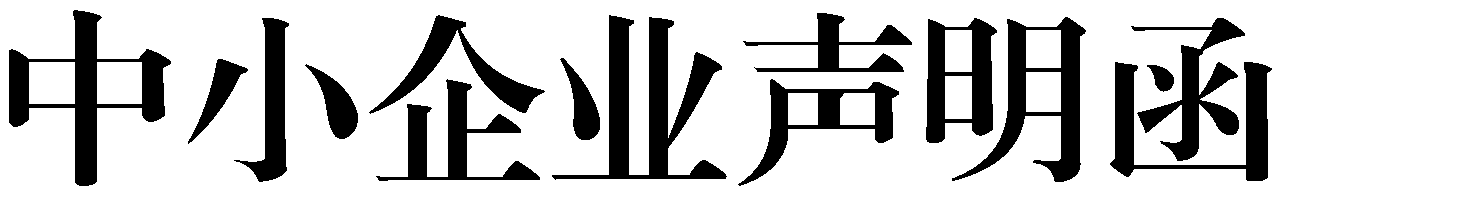 本公司郑重声明，根据《政府采购促进中小企业发展暂行办法》（财库[2011]181 号）的规定，本公司为 	（请填写： 中型、小型、微型）企业。即本公司同时满足以下条件：1、根据《工业和信息化部、国家统计局、国家发展和改革委员会、财政部关于印发中小企业划型标准规定的通知》（工信部联企业[2011]300 号）规定的划分标准，本公司为 	（请填写：中型、小型、微型）企业。2、本公司参加 	单位的   项目采购活动提供本企业制造的货物，由本企业承担工程、提供服务， 或者提供其他 	（请填写：中型、小型、微型）企业制造的货物。本条所称货物不包括使用大型企业注册商标的货物。本公司对上述声明的真实性负责。如有虚假，将依法承担相应责任。企业名称（盖章）：日	期：注：请根据自己的真实情况出具《中小企业声明函》。依法享受中小企业优惠政策的，采购人或采购代理机构在公告中标结果时， 同时公告其《中小企业声明函》，接受社会监督。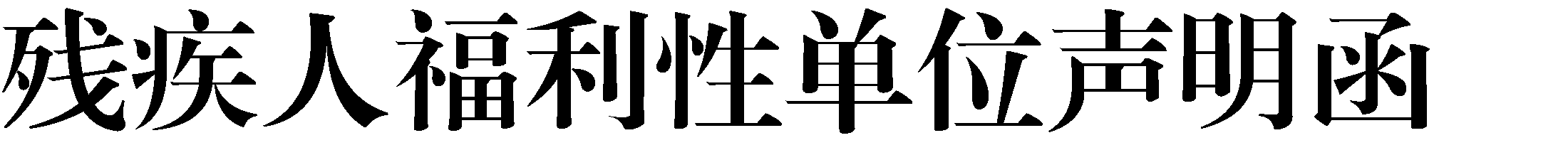 本单位郑重声明，根据《财政部 民政部 中国残疾人联合会关于促进残疾人就业政府采购政策的通知》（财库〔2017〕 141号）的规定，本单位为符合条件的残疾人福利性单位，且本单位参加 	单位的 	项目采购活动提供本单位制造的货物（由本单位承担工程/提供服务），或者提供其他残疾人福利性单位制造的货物（不包括使用非残疾人福利性单位注册商标的货物）。本单位对上述声明的真实性负责。如有虚假，将依法承担相应责任。单位名称（盖章）：日	期：注：请根据自己的真实情况出具《残疾人福利性单位声明函》。依法享受中小企业优惠政策的，采购人或采购代理机构在公告中标结果时，同时公告其《残疾人福利性单位声明函》，接受社会监督。第六章 评标方法和成交标评 标 办 法本项目采用的评标方法为：最低评标价法。二、评标原则：（一）谈判小组的构成：评标委员会的构成：3 人（含 3 人）以上单数组成，随机抽取 3 人（含 3 人）以上单数或者 1 人为业主评委，另 2 人（含 2 人）以上双数随机抽取。（二）评标依据：以采购文件、竞标文件为评定依据。（三）评标方法：在质量和服务均能满足采购文件实质性响应要求的前提下，按最后报价由低到高排列成交候选供应商顺序（报价相同时，依次按节能环保优先、技术指标高优先、质保期长优先、交货期短优先、故障响应时间短优先的顺序排列），并依照次序确定成交供应商。（四）按照《政府采购促进中小企业发展暂行办法》（财库[2011]181 号）、《关于我区政府采购支持监狱企业发展有关问题的通知》（桂财采[2015]24 号），竞标单位认定为小型、微型企业、监狱企业的（以响应文件提供的符合规定的有关证明材料为准），对竞标价给予 6%的扣除，扣除后的价格为评标报价，即评标报价=最终竞标报价×（1-6%）；除上述情况外，评标报价=最终竞标报价。三、成交候选供应商推荐原则(一) 在质量和服务均能满足采购文件实质性响应要求的前提下，按最后报价由低到高排列并推荐前三名为成交候选供应商（报价相同时，依次按节能环保优先、技术指标高优先、质保期长优先、交货期短优先、故障响应时间短优先的顺序排列），并依照次序确定成交供应商。采购单位应当确定谈判小组推荐排名第一的成交候选人为成交人。排名第一的成交候选人放弃成交、因不可抗力提出不能履行合同，采购单位可以确定排名第二的成交候选人为成交人。排名第二的成交候选人因前款规定的同样原因不能签订合同的，采购单位可以确定排名第三的成交候选人为成交人，其余以此类推。（二) 谈判小组认为，某竞标人的有效竞标报价或者某些分项报价明显不合理或者低于成本，有可能影响商品质量和不能诚信履约的，应要求其在规定的期限内提供书面文件予以解释说明，并提交相关证明材料；否则，谈判小组可以取消该竞标人的成交候选资格，按顺序由排在后面的成交候选人递补，以此类推。附件 ：  声   明 致：广西北部湾宏亚建设管理有限公司 我单位郑重声明，在参加政府采购活动前 3 年内在经营活动中没有重大违法记录（重大违法记录是指供应商因违法经营受到刑事处罚或者责令停产停业、吊销许可证或者执照、较大数额罚款等行政处罚）。 法定代表人及委托代理人签名：                竞标人盖章：                                                    谈判日期：     年     月    日 附件1武宣县公共资源交易活动廉政承诺书为了保护国家利益，社会公共利益和公共资源交易当事人的合法利益，严肃招标投标工作纪律，打造“公开、公平、公正”的公共资源交易平台，我代表公司在项目交易活动中承诺如下事项：一、严格执行公共交易活动的法律、规章、制度、操作 规程和办事程序。主动接受相关部门和社会公众的监督。二、严格按照招标文件的要求及时提交履约保证金。三、不以任何名义和变相向项目招投标工作人员、招标人提供现金、有价证券和支付凭证以及有任何可能影响公共交易的宴请、旅游、健身和娱乐活动。四、不向项目招标代理机构及其他投标人行贿、串通搞假投标、陪标、围标、串标。不向项目评标专家行贿，以不 正当手段谋取中标。保证在投标过程中没有以任何形式非法牟取中标，一经查实，自意放弃中标资格，接受处理并承担 一切责任。五、中标后如无正当理由，及时签订书面合同，不擅自改变招标文件内容签订合同，不再签订背离合同实质内容的其他协议。中标后放弃中标项目的，愿意承担一切法律责任。六、认真按照合同的约定履行义务，完成中标项目，不以任何名义对项目进行非法发包和分包。如有违反上述承诺，愿意承担相关责任，按照国家法律， 法规的规定接受处罚。承诺单位：（签章） 承诺人： （签章）年	月	日附件 2：关于退还投标保证金的函（样板）武宣县公共资源交易中心：我单位于 20XX 年 XX 月 XX 日参加（此处填写该项目名称）  项目招投标，投标编号（标号）（例如：GTAZ2G2013000或2013 施SZGZ888 号等），   该项目投标已结束，               我单位 	（流标、废标、中标、未中标），现请求将我单位已缴纳的 投保金   （小写：￥）退还我公司（单位）。户名：银行账号： 开户银行：公司（单位）盖章20XX 年 XX 月 XX 日项号条款号内	容	规	定１1.1项目名称：医用气体设备采购项目项目编号：LBWXZC2020-J1-00009-BBWH竞标内容：医用气体设备采购一批；具体内容详见竞争性谈判文件采购方式：竞争性谈判22.1合同名称：医用气体设备采购合同33.1资金来源：财政资金44.1申请人的资格要求：1、满足《中华人民共和国政府采购法》第二十二条规定。2、单位负责人为同一人或者存在直接控股、管理关系的不同供应商，不得参加同一合同项下的政府采购活动。除单一来源采购项目外，为采购项目提供整体设计、规范编制或者项目管理、监理、检测等服务的供应商，不得再参加该采购项目的其他采购活动。3、供应商必须具有行业主管部门颁发的有效的医疗器械生产或经营许可证。 4、对在“信用中国”网站(www.creditchina.gov.cn)、中国政府采购网(www.ccgp.gov.cn)列入失信被执行人、重大税收违法案件当事人名单、政府采购严重违法失信行为记录名单及其他不符合《中华人民共和国政府采购法》第二十二条规定条件的供应商，不得参与政府采购活动。5、本项目不接受未购买本项目竞争性谈判文件的供应商竞标。55.1竞标报价：参考市场价格和其他有关规定，由竞标人结合自身实际情况，综合考虑各方面因素、风险，竞标人须就《货物需求一览表》中的所有货物和服务内容作唯一完整报价。66.1竞标有效期为： 竞标截止之日起 60 天内（日历天）77.1竞标文件份数为：竞标文件正本壹份，副本 贰 份，共叁份。88.1竞标文件以密封形式递交至：武宣县公共资源交易中心（武宣县城东路 122 号政务中心综合楼四楼）联系电话： 0772-5216202	传真:0772-5216202接收地点：武宣县公共资源交易中心（武宣县城东路 122 号政务中心综合楼四楼）接收人员：广西北部湾宏亚建设管理有限公司工作人员竞标文件递交截止时间：2020年 7月31日北京时间上午10时 30分99.1竞争性谈判时间：2020年 7月31日北京时间上午10 时  30  分截标后谈判地点：武宣县公共资源交易中心（武宣县城东路 122 号政务中心综合楼四楼）1010.1竞标保证金：按人民币壹万壹仟元整（¥11000.00元)交纳。（须足额缴纳） 采用转帐、电汇等非现金方式，到达指定帐户时间的不得迟于 2020 年7月 31日北京时间上午10 时30分。开户名：武宣县公共资源交易中心  账	号：2108420029100126876开户行：中国工商银行股份有限公司武宣县支行开户名：武宣县公共资源交易中心  账	号：45050110207700000304开户行：中国建设银行股份有限公司武宣支行开户名：武宣县公共资源交易中心  账	号：72003500000000001769开户行：柳州银行股份有限公司武宣支行开户名：武宣县公共资源交易中心  账	号：20145101040013908开户行：中国农业银行股份有限公司武宣县支行开户名：武宣县公共资源交易中心  账	号：945003010029856667开户行：中国邮政储蓄银行武宣县太平路支行（本项目不接受现金形式或从个人账户转出的投标保证金）1111.1评标办法：最低评标价（详见“评标方法和成交标准”）1212.1招标代理服务费：本项目代理服务费按原国家发展计划委员会计价格[2002]1980号《招标代理服务费管理暂行办法》收费标准及发改价 格[2011]534号文的规定标准（货物类）向中标人收取。领取中标通知书前，中标 人应向采购代理机构一次性付清招标代理服务费。1313.1本项目采购预算金额：人民币壹佰零叁万元整（¥：1030000.00 元）。1414.1本竞争性谈判文件中描述竞标人的“公章”是指根据我国对公章的管理规定，用竞标人法定主体行为名称制作的印章，除本文件有特殊规定外，竞标人的财务章、部门章、分公司章、工会章、合同章、投标专用章、业务专用章及银行的转账章、现金收讫章、现金付讫章等其它形式印章均不能代替公章。序号设备材料型号规格、技术参数单位数量一、主负压站一、主负压站一、主负压站一、主负压站一、主负压站1干式爪型真空泵▲            流量：≥300m3/h功率：≤6.2KW噪音：≤77db极限真空：140mbar冷却类型：风冷外形尺寸：1110×500×688进气口尺寸：G2”出气口尺寸：G1 1/4”变频驱动（VSD）：显著节能，与定频设备相比节能高达50%；更好地应对液动型需求；可制成中央真空系统替代多台真空泵，优化系统性能。内置耐腐蚀：耐腐蚀转子，泵体内部涂层，适用于多种严苛应用。台22除菌过滤器            处理量：≥300m3/h工作压力：1.0MPa过滤精度：0.01μm材质：06Cr19Ni10台23真空贮罐           容积：2.0m3工作压力：≥-0.1MPa材质：碳钢外形尺寸：外形尺寸：φ1000×2780台24分气缸规格：DN200进出口：3进2抽材质：06Cr19Ni10外形尺寸：φ219×1000台15不锈钢无缝管规格：φ89*3材质：06Cr19Ni10米806污物收集罐容积：0.2m3材质：06Cr19Ni10外形尺寸：φ159×1000台17机组控制柜自动控制真空泵的启动及停止泵1、泵2互为备用可自动控制双泵同启可自动控制双泵轮换通过高亮LED 显示电压、电流、当前工作状态、相关参数、故障内容台18负压报警装置数字显示，带声光报警功能材质：铝合金材质永不生锈台19配电箱160A台1二、传染楼负压站二、传染楼负压站二、传染楼负压站二、传染楼负压站二、传染楼负压站1干式爪型真空泵▲            流量：≥65m3/h功率：≤1.8KW噪音：≤66db极限真空：50mbar冷却类型：风冷外形尺寸：920×394×545进气口尺寸：G2”出气口尺寸：G1 1/4”变频驱动（VSD）：显著节能，与定频设备相比节能高达50%；更好地应对液动型需求；可制成中央真空系统替代多台真空泵，优化系统性能。内置耐腐蚀：耐腐蚀转子，泵体内部涂层，适用于多种严苛应用。台22除菌过滤器            处理量：≥65m3/h工作压力：1.0MPa过滤精度：0.01μm材质：06Cr19Ni10台23真空贮罐           容积：1.0m3工作压力：≥-0.1MPa材质：碳钢外形尺寸：φ800×2305台24高温灭活罐▲处理量：6.6 m3/min最低出口温度：140℃功率：≤6KW根据新冠病毒特点高温灭菌，效率99.99%材质：06Cr19Ni10外形尺寸：φ325×1220台25紫外线灭菌器▲处理量：6.6 m3/min腔体结构：四腔迴流功率：≤160W材质：06Cr19Ni10外形尺寸：φ325×1220台26不锈钢无缝管规格：φ57*3材质：06Cr19Ni10米507污物收集罐容积：0.2m3材质：06Cr19Ni10外形尺寸：φ159×1000台18机组控制柜自动控制真空泵的启动及停止泵1、泵2互为备用可自动控制双泵同启可自动控制双泵轮换通过高亮LED 显示电压、电流、当前工作状态、相关参数、故障内容台19负压报警装置数字显示，带声光报警功能材质：铝合金材质永不生锈台110配电箱160A台1三、ICU悬臂吊桥三、ICU悬臂吊桥三、ICU悬臂吊桥三、ICU悬臂吊桥三、ICU悬臂吊桥1ICU悬臂吊桥▲             安装方式：采用天花板悬挂材质：全铝合金材质颜色：灰白相间干湿分离，真空制动刹车外科箱体、腔镜箱体均可水平旋转角度：0-340°终端箱最大承重：400kg铝合金厚度：5mm悬挂臂长度：300mm吊桥横臂尺寸：2600*550*200照明灯：2个横臂长度：2.7米抽屉规格：360*430*130储物柜规格：360*430*500托盘规格：450*550配备仪器平台：5层（内嵌式3层，壁挂式2层），高度可调。工作电源：AC220V，50HZ；输入功率：4KVA干段箱体、湿段箱体均可左右滑动250mm，方便医师护理。配置真空装置，手术时设备无漂移，松开时设备能轻松移动能在340°范围内旋转，可根据医护人员要求，轻松移动塔体位置，其设备高度使医护人员抬手可及，得心应手。吊桥通体采用铝合金材质，流线型结构设计，符合空气净化层流设计标准，避免湍流的产生，避免横臂上端面积尘，同时增加承载强度。湿段配置：湿段总长度：1600mm平台数量：2个抽屉：1个输液架：1个三孔插座：8个气种种类：德式氧气终端2个，德式吸引终端2个，德式空气终端1个干段配置：干段总长度：1970mm平台数量：3个三孔插座：8个网络插座：1个电话插座：1个输液架：1个储物柜：1个气种种类：德式氧气终端2个，德式吸引终端2个，德式空气终端1个可根据手术室需求配置德式、英式、美式、法式、日本/国标等多种进口终端、插座；铝合金箱体精美轻便。台8序号条款号内	容1付款应按下列条件进行：付款方式：本项目无预付款。货物安装、调试、验收合格、乙方向甲方开具全额发票一个月内:1.甲方向乙方支付合同总金额的40%（不计利息）2.剩余合同总金额的55%，甲方在12个月内分期付清（不计利息）3.质保金:设备正常使用18个月后，甲方向乙方支付作为质保金的合同总金额的5%（不计利息）需方（甲方）：＿＿＿＿＿＿＿＿合同编号：供方（乙方）：＿＿＿＿＿＿＿＿签订地点：签订时间：年月	日甲  方甲方（盖章）：法定代表人或委托代理人：住所：电话：开户名称开户银行：账号：邮政编码：乙 方乙方（盖章）：法定代表人或委托代理人：住所：电话：开户名称：开户银行：账号：邮政编码：验收方式：验收方式：验收方式：□自行验收 □委托验收□自行验收 □委托验收□自行验收 □委托验收□自行验收 □委托验收□自行验收 □委托验收序号名称名称货物型号规格、标准及配置等（或服务内容、标准）货物型号规格、标准及配置等（或服务内容、标准）数量数量金额合 计合 计合 计合 计合 计合计大写金额：	仟	佰	拾	万	仟	佰	拾	元合计大写金额：	仟	佰	拾	万	仟	佰	拾	元合计大写金额：	仟	佰	拾	万	仟	佰	拾	元合计大写金额：	仟	佰	拾	万	仟	佰	拾	元合计大写金额：	仟	佰	拾	万	仟	佰	拾	元合计大写金额：	仟	佰	拾	万	仟	佰	拾	元合计大写金额：	仟	佰	拾	万	仟	佰	拾	元合计大写金额：	仟	佰	拾	万	仟	佰	拾	元实际供货日期实际供货日期合同交货验收日期合同交货验收日期验收具体内容验收具体内容（应按采购合同、竞争性谈判文件、竞标响应文件及验收方案等进行验收；并核对成交供应商在安装调试等方面是否违反合同约定或服务规范要求、提供的质量保证证明材料是否齐全、应有的配件及附件是否达到合同约定等。可附件)（应按采购合同、竞争性谈判文件、竞标响应文件及验收方案等进行验收；并核对成交供应商在安装调试等方面是否违反合同约定或服务规范要求、提供的质量保证证明材料是否齐全、应有的配件及附件是否达到合同约定等。可附件)（应按采购合同、竞争性谈判文件、竞标响应文件及验收方案等进行验收；并核对成交供应商在安装调试等方面是否违反合同约定或服务规范要求、提供的质量保证证明材料是否齐全、应有的配件及附件是否达到合同约定等。可附件)（应按采购合同、竞争性谈判文件、竞标响应文件及验收方案等进行验收；并核对成交供应商在安装调试等方面是否违反合同约定或服务规范要求、提供的质量保证证明材料是否齐全、应有的配件及附件是否达到合同约定等。可附件)（应按采购合同、竞争性谈判文件、竞标响应文件及验收方案等进行验收；并核对成交供应商在安装调试等方面是否违反合同约定或服务规范要求、提供的质量保证证明材料是否齐全、应有的配件及附件是否达到合同约定等。可附件)（应按采购合同、竞争性谈判文件、竞标响应文件及验收方案等进行验收；并核对成交供应商在安装调试等方面是否违反合同约定或服务规范要求、提供的质量保证证明材料是否齐全、应有的配件及附件是否达到合同约定等。可附件)验收小组意见验收小组意见验收结论性意见：验收结论性意见：验收结论性意见：验收结论性意见：验收结论性意见：验收结论性意见：验收小组意见验收小组意见有异议的意见和说明理由：签字：有异议的意见和说明理由：签字：有异议的意见和说明理由：签字：有异议的意见和说明理由：签字：有异议的意见和说明理由：签字：有异议的意见和说明理由：签字：验收小组成员签字：验收小组成员签字：验收小组成员签字：验收小组成员签字：验收小组成员签字：验收小组成员签字：验收小组成员签字：验收小组成员签字：监督人员或其他相关人员签字：或受邀机构的意见（盖章）：监督人员或其他相关人员签字：或受邀机构的意见（盖章）：监督人员或其他相关人员签字：或受邀机构的意见（盖章）：监督人员或其他相关人员签字：或受邀机构的意见（盖章）：监督人员或其他相关人员签字：或受邀机构的意见（盖章）：监督人员或其他相关人员签字：或受邀机构的意见（盖章）：监督人员或其他相关人员签字：或受邀机构的意见（盖章）：监督人员或其他相关人员签字：或受邀机构的意见（盖章）：成交供应商负责人签字或盖章：联系电话：	年	月	日成交供应商负责人签字或盖章：联系电话：	年	月	日成交供应商负责人签字或盖章：联系电话：	年	月	日成交供应商负责人签字或盖章：联系电话：	年	月	日采购人或受托机构的意见（盖章）：联系电话：	年	月	日采购人或受托机构的意见（盖章）：联系电话：	年	月	日采购人或受托机构的意见（盖章）：联系电话：	年	月	日采购人或受托机构的意见（盖章）：联系电话：	年	月	日项号货物名称货物品牌、型号规格、生产厂家及国别技术参数、性能配置（包括标准配置和附加部件）数量①单价(元)②单项合价（元）③=①×②备注1…N总报价（人民币大写）：                                   （￥                       ）总报价（人民币大写）：                                   （￥                       ）总报价（人民币大写）：                                   （￥                       ）总报价（人民币大写）：                                   （￥                       ）总报价（人民币大写）：                                   （￥                       ）总报价（人民币大写）：                                   （￥                       ）总报价（人民币大写）：                                   （￥                       ）总报价（人民币大写）：                                   （￥                       ）交付期：自合同签订之日起　　日（日历日）内交付使用。交付期：自合同签订之日起　　日（日历日）内交付使用。交付期：自合同签订之日起　　日（日历日）内交付使用。交付期：自合同签订之日起　　日（日历日）内交付使用。交付期：自合同签订之日起　　日（日历日）内交付使用。交付期：自合同签订之日起　　日（日历日）内交付使用。交付期：自合同签订之日起　　日（日历日）内交付使用。交付期：自合同签订之日起　　日（日历日）内交付使用。序号竞争性谈判文件要求谈判响应文件具体响应响应/偏离说明12345…